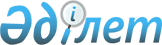 Об утверждении Правил документирования населения Республики Казахстан
					
			Утративший силу
			
			
		
					Постановление Правительства Республики Казахстан от 12 июля 2000 года № 1063. Утратило силу постановлением Правительства Республики Казахстан от 26 августа 2013 года № 852      Сноска. Утратило силу постановлением Правительства РК от 26.08.2013 № 852 (вводится в действие по истечении десяти календарных дней после первого официального опубликования).      Сноска. Заголовок в редакции постановления Правительства РК от 01.12.2011 № 1427 (вводится в действие по истечении десяти календарных дней после первого официального опубликования).      В целях реализации конституционных прав граждан на свободу передвижения и выбора места жительства, совершенствования системы документирования и учета населения Правительство Республики Казахстан постановляет: 

      1. Утвердить прилагаемые Правила документирования населения Республики Казахстан.

      Сноска. Пункт 1 в редакции постановления Правительства РК от 01.12.2011 № 1427 (вводится в действие по истечении десяти календарных дней после первого официального опубликования).

      2. Министерству внутренних дел в установленном порядке разработать и утвердить в месячный срок Инструкцию о применении Правил документирования и регистрации населения Республики Казахстан.

      Сноска. Пункт 2 в редакции постановления Правительства РК от 30.06.2011 № 736.

      3. Центральным исполнительным органам в месячный срок привести свои нормативные правовые акты в соответствие с данным постановлением. 

      4. Признать утратившими силу некоторые решения Правительства Республики Казахстан согласно приложению. 

      5. Настоящее постановление вступает в силу с 1 сентября 2000 года. 

      Премьер-Министр

  Республики Казахстан    

                                                 Утверждены        

                                       постановлением Правительства 

                                           Республики Казахстан 

                                        от 12 июля 2000 года N 1063 

Правила

документирования населения Республики Казахстан      Сноска. Заголовок в редакции постановления Правительства РК от 01.12.2011 № 1427 (вводится в действие по истечении десяти календарных дней после первого официального опубликования).      Сноска. По всему тексту слова "иностранные граждане", "иностранным гражданам", "иностранного гражданина", "иностранных граждан", "Иностранные граждане" заменены соответственно словами "иностранцы", "иностранцам", "иностранца", "иностранцев", "Иностранцы" постановлением Правительства РК от 27.08.2009 № 1260.

      Настоящие Правила основаны на нормах Конституции Республики Казахстан, законов Республики Казахстан от 20 декабpя 1991 года "О гражданстве Республики Казахстан", от 22 июля 2011 года "О миграции населения", от 16 апреля 1997 года "О жилищных отношениях", от 19 июня 1995 года "О правовом положении иностранцев", от 4 декабря 2009 года "О беженцах", от 12 января 2007 года "О национальных реестрах идентификационных номеров", других нормативных правовых актов и определяют порядок документирования населения Республики Казахстан.

      Сноска. Преамбула в редакции постановления Правительства РК от 01.12.2011 № 1427 (вводится в действие по истечении десяти календарных дней после первого официального опубликования). 

1. Документы, удостоверяющие личность, и их виды

      1. Граждане Республики Казахстан, независимо от места проживания, иностранцы и лица без гражданства, постоянно проживающие в Республике Казахстан, должны иметь документы, удостоверяющие личность.



      2. Документами удостоверяющими личность являются:

      1) паспорт гражданина Республики Казахстан;

      2) удостоверение личности;

      3) вид на жительство иностранца в Республике Казахстан;

      4) удостоверение лица без гражданства;

      5) удостоверение беженца.

      Сноска. Пункт 2 с изменением, внесенным постановлением Правительства РК от 03.03.2010 № 166.



      3. Документы, удостоверяющие личность, являются собственностью государства. 



      4. Документы, удостоверяющие личность, заполняются уполномоченным органом, по желанию владельца, на государственном или русском, а паспорт гражданина Республики Казахстан, кроме этого, на английском языках. 



      5. Паспорт гражданина Республики Казахстан выдается гражданам, по их желанию, независимо от возраста. 

      В паспорт гражданина Республики Казахстан вносятся следующие записи и отметки:

      1) разрешительная запись о выезде за границу; 

      2) запись о детях в возрасте до 16 лет, в случаях их совместного выезда с владельцем паспорта за границу, при выезде детей старше трех лет вклеиваются их фотографии; 

      3) виза иностранного государства; 

      4) отметка пограничного контрольно-пропускного пункта о пересечении границы; 

      5) отметка о продлении срока действия паспорта. 

      Отметки в паспорте, проставляемые государственными органами Республики Казахстан, оформляются штампами, форма которых устанавливается уполномоченными органами, а также Министерством иностранных дел Республики Казахстан и Комитетом национальной безопасности Республики Казахстан. Производить в паспортах какие-либо другие отметки запрещается. 

      Паспорт гражданина Республики Казахстан выдается сроком действия на десять лет. По заявлению гражданина срок действия паспорта может быть продлен уполномоченным органом еще на один год.

      Сноска. Пункт 5 с изменениями, внесенными постановлениями Правительства РК от 03.03.2004 N 260; от 30.04.2007 N 352 (вводится в действие с 13.08.2007); от 24.12.2008 N 1235 (порядок введения в действие см. п. 6); от 27.08.2009 № 1260.



      6. Удостоверение личности гражданина Республики Казахстан выдается гражданам с 16-летнего возраста и действительно на территории республики. Все граждане Республики Казахстан, постоянно проживающие на ее территории, должны иметь удостоверение личности. Удостоверение личности гражданина Республики Казахстан выдается сроком действия на десять лет.

      Сноска. Пункт 6 с изменениями, внесенными постановлениями Правительства РК от 05.06.2004 N 626; от 30.04.2007 N 352(вводится в действие с 13.08.2007); от 27.08.2009 № 1260.



      7. Лицам без гражданства, постоянно проживающим на территории Республики Казахстан, достигшим 16-летнего возраста, выдается удостоверение лица без гражданства. Удостоверение лица без гражданства выдается сроком действия на 10 лет для подтверждения личности владельца на территории республики и за ее пределами. При выезде за границу без родителей, опекунов, попечителей удостоверение лица без гражданства может выдаваться лицам младше 16 лет. 

      Сноска. Пункт 7 с изменениями, внесенными постановлением Правительства РК от 24.12.2008 N 1235 (порядок введения в действие см. п. 6).



      8. Вид на жительство иностранца в Республике Казахстан выдается иностранцам, постоянно проживающим на территории Республики Казахстан, с 16-летнего возраста, сроком действия на десять лет, но не выше срока действия паспорта страны его гражданства. 

      Вид на жительство удостоверяет личность владельца на территории Республики Казахстан.

      При выезде за границу личность иностранца удостоверяет паспорт страны его гражданства. 

      Порядок выдачи вида на жительство иностранца в Республике Казахстан и удостоверения лица без гражданства определяется Правительством Республики Казахстан. 

      Сноска. Пункт 8 с изменениями, внесенными постановлением Правительства РК от 27.08.2009 № 1260.



      8-1. Удостоверение беженца выдается иностранцам и лицам без гражданства, которым в порядке, установленном законодательством Республики Казахстан о беженцах, присвоен статус беженца.

      Сноска. Правила дополнены пунктом 8-1 в соответствии с постановлением Правительства РК от 03.03.2010 № 166.



      9. Личность военнослужащих, офицеров и прапорщиков Вооруженных Сил стран-участниц Содружества Независимых Государств, состоящих на военной службе в частях дислоцированных на территории Республики Казахстан, являющихся гражданами других государств, удостоверяется военным билетом, выдаваемым командованием воинских частей и военных учреждений, и паспортом страны их гражданства.  

2. Порядок выдачи, изъятия и пользования документами,

удостоверяющими личность

      10. Документы, удостоверяющие личность, кроме удостоверения беженца, выдаются уполномоченными органами по заявлению соответствующего лица на основании документов, предусмотренных настоящими Правилами.

      Удостоверение беженца выдается уполномоченным органом, осуществляющим руководство в сфере регулирования отношений по вопросам беженцев, в порядке, установленном Законом Республики Казахстан "О беженцах".

      Органами, уполномоченными выдавать удостоверение личности и паспорт гражданина Республики Казахстан, являются органы внутренних дел.

      Паспорт гражданина Республики Казахстан оформляется через загранучреждения Республики Казахстан гражданам Республики Казахстан:

      постоянно проживающим за пределами Республики Казахстан;

      получающим образование по очной форме обучения в учебных заведениях, расположенных на территории иностранных государств;

      работающим в иностранных государствах по трудовому договору, заключенному на срок не менее одного года;

      членам семьи указанных лиц, проживающим вместе с ними;

      родственникам персонала дипломатической службы, проживающим вместе с персоналом дипломатической службы за рубежом, и не имеющим права на получение дипломатического или служебного паспорта в соответствии с законодательством Республики Казахстан.

      Уполномоченными органами по выдаче иностранцам и лицам без гражданства, постоянно проживающим на территории Республики Казахстан, вида на жительство иностранца в Республике Казахстан и удостоверения лица без гражданства являются органы внутренних дел.

      Сноска. Пункт 10 с изменениями, внесенными постановлениями Правительства РК от 03.03.2004 N 260; от 08.12.2006 N 1184(вводится в действие со дня официального опубликования); от 03.03.2010 № 166; от 30.06.2011 № 736.



      11. Документы, удостоверяющие личность, выдаются на основании одного из следующих документов:

      свидетельства о рождении;

      паспорта гражданина Республики Казахстан;

      удостоверения личности;

      временного удостоверения личности;

      свидетельства на возвращение;

      удостоверения лица без гражданства;

      паспорта иностранного государства; 

      справки о приеме в гражданство Республики Казахстан или выходе из гражданства Республики Казахстан по Указу Президента Республики Казахстан, а также об изменении гражданства в соответствии с международными соглашениями;

      ходатайства о присвоении статуса беженца.

      Лица, указанные в абзаце третьем пункта 10 настоящих Правил, помимо вышеуказанных документов представляют также копии документов, подтверждающих факт проживания; обучения; работы; семейного положения.

      Сноска. Пункт 11 с изменениями, внесенными постановлениями Правительства РК от 14.02.2005 N 140; от 08.12.2006 N 1184 (вводится в действие со дня официального опубликования); от 03.03.2010 № 166.



      12. За выдачу документов, удостоверяющих личность, взимается плата в размере, определяемом законодательством Республики Казахстан. В нее входят расходы, связанные с фактическими затратами по оформлению документа. 



      13. Документы, удостоверяющие личность, выдаются уполномоченными органами по месту постоянного жительства (регистрации) документируемого лица и вручаются лично владельцу или его законному представителю.

      При отсутствии постоянного места жительства документы, удостоверяющие личность, выдаются гражданам Республики Казахстан по месту временного проживания или по месту фактического нахождения, подтверждаемым в установленном законодательством порядке органами внутренних дел.

      Сноска. Пункт 13 с изменениями, внесенными постановлениями Правительства РК от 03.03.2004 N 260; от 14.02.2005 N 140; от 17.08.2007 N 696; от 30.06.2011 № 736.



      14. При заполнении документов, удостоверяющих личность, фамилия, имя, отчество и другие данные записываются в соответствии с документом, послужившим основанием для их выдачи. 



      15. Запись о национальности в паспорте и удостоверении личности производится в соответствии с национальностью родителей. При различных национальностях родителей гражданин имеет право добровольного выбора национальности по отцу или матери. В случае, когда национальность родителей неизвестна, ее определяет в соответствии со статьей 19 Конституции Республики Казахстан владелец документа. Национальность гражданами Республики Казахстан может быть изменена в соответствии с законодательством Республики Казахстан. 



      16. Документы, удостоверяющие личность, являются недействительными, если: 

      невозможно идентифицировать личность; 

      в них незаконно внесены изменения или в них необходимо внести изменения, связанные с идентификацией личности; 

      в них отсутствуют отдельные, предусмотренные настоящими Правилами записи, или эти записи не соответствуют действительности; 

      истек срок их действия; 

      они не соответствуют правовому статусу владельца. 



      17. Недействительные документы, удостоверяющие личность, подлежат в установленном порядке изъятию уполномоченными органами. 



      18. При наличии у лица нескольких однотипных документов, удостоверяющих личность, изымаются все документы, за исключением действительного. 



      19. Документы, удостоверяющие личность, могут быть изъяты следственными органами, органами дознания или судом, в случаях и порядке, установленных законодательными актами. 

      Запрещаются прием и передача документов, удостоверяющих личность, в залог, а также их изъятие, кроме случаев, предусмотренных действующим законодательством и настоящими Правилами. 



      20. Граждане обязаны бережно хранить документы, удостоверяющие личность, а в случае их утраты обратиться в органы внутренних дел по месту постоянного жительства (регистрации) для получения новых. При утрате паспорта граждане Республики Казахстан, находящиеся за границей, обращаются в загранучреждения Республики Казахстан.

      Сноска. Пункт 20 в редакции постановления Правительства РК от 30.06.2011 № 736.



      21. Документы, удостоверяющие личность, предъявляются по требованию должностных лиц компетентных органов. 



      22. Граждане Республики Казахстан, выезжающие на постоянное жительство за границу, сдают удостоверения личности в органы внутренних дел.

      Сноска. Пункт 22 в редакции постановления Правительства РК от 30.06.2011 № 736.



      23. Найденные документы, удостоверяющие личность, и документы умерших лиц сдаются в уполномоченные органы, которые, в зависимости от сложившейся ситуации: возвращают их владельцу; уничтожают в установленном порядке; передают в дипломатическое представительство иностранного государства, гражданином которого является (являлся) владелец.

      Сноска. В пункт 23 внесены изменения - постановлением Правительства РК от 3 марта 2004 г. N 260.



      24. У лиц, осужденных к лишению свободы, документы, удостоверяющие личность, изымаются и хранятся в учреждениях, исполняющих приговоры. При отбытии срока наказания они возвращаются владельцам. 



      25. Гражданам Республики Казахстан при утрате удостоверения личности или непригодности его для дальнейшего использования, не имеющим документов, удостоверяющих личность, а также лицам, вышедшим из гражданства Республики Казахстан, до получения ими новых документов, удостоверяющих личность, выдается временное удостоверение личности сроком действия до трех месяцев. Временное удостоверение действительно на территории Республики Казахстан. 

      Гражданам Республики Казахстан, временно находящимся за рубежом, при утрате паспорта загранучреждением Республики Казахстан выдается свидетельство на возвращение, действительное для въезда в Республику Казахстан и проезда по ее территории к месту постоянного жительства. 

      Временное удостоверение личности и свидетельство на возвращение являются документами кратковременного пользования. По ним нельзя совершать гражданско-правовые сделки.

      Сноска. Пункт 25 с изменениями, внесенными постановлениями Правительства РК от 14.02.2005 N 140; от 27.08.2009 № 1260.



      26. Гражданам Республики Казахстан в установленном законодательством порядке могут быть выданы дипломатический, служебный паспорт и паспорт моряка Республики Казахстан. 

      Сноска. Пункт 26 - в редакции постановления Правительства РК от 22 августа 2002 г. N 941. 

3. Порядок регистрации граждан     Сноска. Раздел 3 исключен постановлением Правительства РК от 01.12.2011 № 1427 (вводится в действие по истечении десяти календарных дней после первого официального опубликования). 

4. Ответственность за нарушение правил

документирования населения      Сноска. Заголовок в редакции постановления Правительства РК от 01.12.2011 № 1427 (вводится в действие по истечении десяти календарных дней после первого официального опубликования).

      41. Ответственность за соблюдение правил документирования населения возлагается, в части их касающейся, на владельцев документов, удостоверяющих личность.

      Сноска. Пункт 41 в редакции постановления Правительства РК от 01.12.2011 № 1427 (вводится в действие по истечении десяти календарных дней после первого официального опубликования).



      42. Лица, нарушающие настоящие Правила, несут ответственность в порядке, установленном законодательством Республики Казахстан.



      43. Контроль за соблюдением настоящих Правил осуществляют органы внутренних дел.

      Сноска. Пункт 43 в редакции постановления Правительства РК от 30.06.2011 № 736. 

5. Применение международных договоров 

      44. Если международным договором, участником которого является Республика Казахстан, установлены иные правила, чем те, которые содержатся в настоящих Правилах, то применяются правила международного договора. 

Приложение         

к постановлению Правительства

Республики Казахстан     

от 12 июля 2000 года № 1063  

Перечень 

утративших силу некоторых решений 

Правительства Республики Казахстан 

      1. Постановление Кабинета Министров Республики Казахстан от 5 апреля 1993 года N 256 "Об утверждении Положения о паспортной системе в Республике Казахстан" (САПП Республики Казахстан, 1993 г., N 10, ст. 124). 

      2. Постановление Правительства Республики Казахстан от 4 марта 1996 года N 277 "О внесении изменений и дополнений в постановление Кабинета Министров Республики Казахстан от 5 апреля 1993 года N 256" (САПП Республики Казахстан, 1996 г., N 11, ст. 79). 

      3. Постановление Правительства Республики Казахстан от 10 марта 1997 года N 314 "О внесении дополнений в постановление Кабинета Министров Республики Казахстан от 5 апреля 1993 года N 256" (САПП Республики Казахстан, 1997 г., N 12, ст. 82). 

      4. Постановление Правительства Республики Казахстан от 4 декабря 1998 года N 1235 "О продлении срока обмена и выдачи паспортов и удостоверений личности гражданина Республики Казахстан" (САПП Республики Казахстан, 1998 года, N 45, ст. 406). 

      5. Второе предложение пункта 13 "Положения об охране государственной границы Республики Казахстан", утвержденного постановлением Кабинета Министров Республики Казахстан от 30 июня 1993 года N 552 "О мерах по обеспечению выполнения Закона Республики Казахстан "О Государственной границе Республики Казахстан" (САПП Республики Казахстан, 1993 г., N 25, ст. 306).
					© 2012. РГП на ПХВ «Институт законодательства и правовой информации Республики Казахстан» Министерства юстиции Республики Казахстан
				